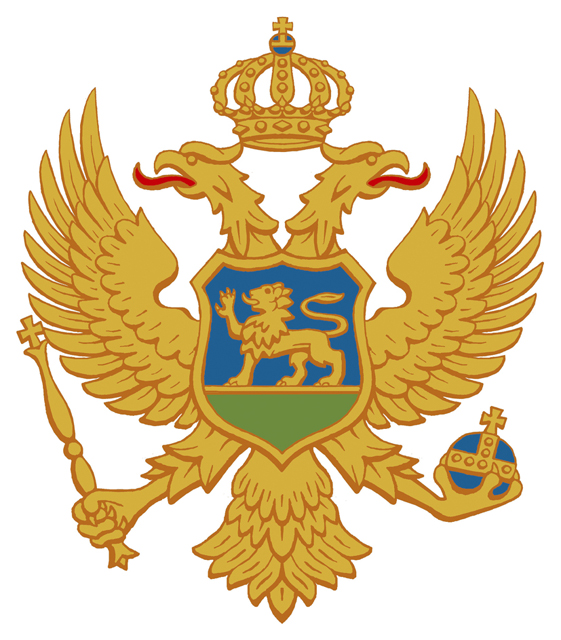 MONTENEGROSUPREME STATE PROSECUTOR’S OFFICEKtr. br. 673/15Podgorica, 24 March 2016PK/VRHUMAN RIGHTS ACTIONMs. Tea Gorjanc Prelevic, executive directorWith regard to your application/criminal charge, that You submitted together with a lawyer Dalibor Tomovic,  Softić’s legal representative, to the Supreme State Prosecutor, upon the termination of an investigation against Asanovic Ivan and Labudovic Vladimir, due to the criminal offense of attempted murder under Art. 143 concerning Art. 20 of the Criminal Code of Montenegro and Dragan Labudovic, for criminal offense - Incitement to commit a criminal offense - attempted murder of Art. 143 concerning Art. 20 and 24 of the Criminal Code of Montenegro, we inform You, that after we have examined the case files of the High State Prosecutor's Office in Bijelo Polje Kti. br 20/14 and the Basic State Prosecutor's Office in Berane Ktn. br 124/07, we delivered the case to the jurisdiction of the Special State Prosecutor's Office in Podgorica, in order to assess whether the activities of public prosecutors and other officials who were involved in these cases, contain elements of the crimes within the jurisdiction of that Prosecutor's Office.We also inform you that we passed your application/criminal charge, precisely the part referring to the testimony of the witness Drasko Vukovic, to the further jurisdiction of the Basic State Prosecutor in Berane, in order to perform inspection and examine whether his actions contain elements of crime - perjury under Art. 389 of the Criminal Code of Montenegro, or any other criminal offense that is prosecuted ex officio.STATE PROSECUTORPetar Kapuci